SOLICITUD DE POSTULACIÓN PROYECTO MAGELLANO-ESTUDIANTESSOLICITUD DE POSTULACIÓN PROYECTO MAGELLANO-ESTUDIANTESSOLICITUD DE POSTULACIÓN PROYECTO MAGELLANO-ESTUDIANTESSOLICITUD DE POSTULACIÓN PROYECTO MAGELLANO-ESTUDIANTESSOLICITUD DE POSTULACIÓN PROYECTO MAGELLANO-ESTUDIANTESSOLICITUD DE POSTULACIÓN PROYECTO MAGELLANO-ESTUDIANTESSOLICITUD DE POSTULACIÓN PROYECTO MAGELLANO-ESTUDIANTESFecha:Señora:Prof. Dra. MARIA ISABEL RODRIGUEZ VDA. DE RIVEROS DecanaFacultad de Enfermería y Obstetricia.Universidad Nacional de AsunciónEl/la que suscribe, Nombres y Apellidos: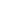 Cédula de Identidad N°:EstadoCivil:Civil:Civil:  Sexo:  Sexo:Número de teléfono:Número de teléfono:Número de teléfono:Número de teléfono:Número de teléfono:Y DE CONTACTO:Y DE CONTACTO:Y DE CONTACTO:Y DE CONTACTO: Domicilio - Ciudad de domicilio - Calle Número de casa - Departamento Domicilio - Ciudad de domicilio - Calle Número de casa - Departamento Domicilio - Ciudad de domicilio - Calle Número de casa - Departamento Domicilio - Ciudad de domicilio - Calle Número de casa - Departamento Domicilio - Ciudad de domicilio - Calle Número de casa - Departamento Domicilio - Ciudad de domicilio - Calle Número de casa - Departamento Domicilio - Ciudad de domicilio - Calle Número de casa - DepartamentoDomicilio:Ciudad de domicilio:Departamento:Domicilio:Ciudad de domicilio:Departamento:Domicilio:Ciudad de domicilio:Departamento:Domicilio:Ciudad de domicilio:Departamento:   NRO. DE CASA:Correo electrónico:Correo electrónico:Correo electrónico:Correo electrónico:Correo electrónico:Correo electrónico:Posee alguna enfermedad de base:Posee alguna enfermedad de base:Posee alguna enfermedad de base:Posee alguna enfermedad de base:Posee alguna enfermedad de base: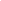 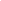            SÍ        NO  Especificar en caso positivo:           SÍ        NO  Especificar en caso positivo:           SÍ        NO  Especificar en caso positivo:           SÍ        NO  Especificar en caso positivo:           SÍ        NO  Especificar en caso positivo:           SÍ        NO  Especificar en caso positivo:Carrera:Carrera:    Semestre y sección:    Semestre y sección:    Semestre y sección:         ENFERMERÍA.         ENFERMERÍA.         ENFERMERÍA. Cuenta con pasaporte: Cuenta con pasaporte: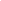 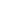 Cuenta con el 50% de programa concluido      SÍ        NOCuenta con el 50% de programa concluido      SÍ        NOCuenta con el 50% de programa concluido      SÍ        NOCuenta con el 50% de programa concluido      SÍ        NO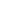 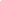            SÍ         NO           SÍ         NO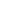 Manifiesto que los datos consignados en la presente solicitud y que los documentos que se adjuntan a la misma y su contenido son verdaderos. Expreso que los mismos tienen carácter de declaración jurada.Manifiesto que los datos consignados en la presente solicitud y que los documentos que se adjuntan a la misma y su contenido son verdaderos. Expreso que los mismos tienen carácter de declaración jurada.Manifiesto que los datos consignados en la presente solicitud y que los documentos que se adjuntan a la misma y su contenido son verdaderos. Expreso que los mismos tienen carácter de declaración jurada.Manifiesto que los datos consignados en la presente solicitud y que los documentos que se adjuntan a la misma y su contenido son verdaderos. Expreso que los mismos tienen carácter de declaración jurada.Manifiesto que los datos consignados en la presente solicitud y que los documentos que se adjuntan a la misma y su contenido son verdaderos. Expreso que los mismos tienen carácter de declaración jurada.………………………………….Firma del estudiante…………………………………………..Aclaración de firma…………………………………………..Aclaración de firma…………………………………………..Aclaración de firma…………………………………………..Aclaración de firmaPARA COMPLETAR POR LA UNIDAD ACADÉMICARecibido por: Nombres y Apellidos:             Firma:                             Fecha:PARA COMPLETAR POR LA UNIDAD ACADÉMICARecibido por: Nombres y Apellidos:             Firma:                             Fecha:PARA COMPLETAR POR LA UNIDAD ACADÉMICARecibido por: Nombres y Apellidos:             Firma:                             Fecha:PARA COMPLETAR POR LA UNIDAD ACADÉMICARecibido por: Nombres y Apellidos:             Firma:                             Fecha:PARA COMPLETAR POR LA UNIDAD ACADÉMICARecibido por: Nombres y Apellidos:             Firma:                             Fecha:PARA COMPLETAR POR LA UNIDAD ACADÉMICARecibido por: Nombres y Apellidos:             Firma:                             Fecha: